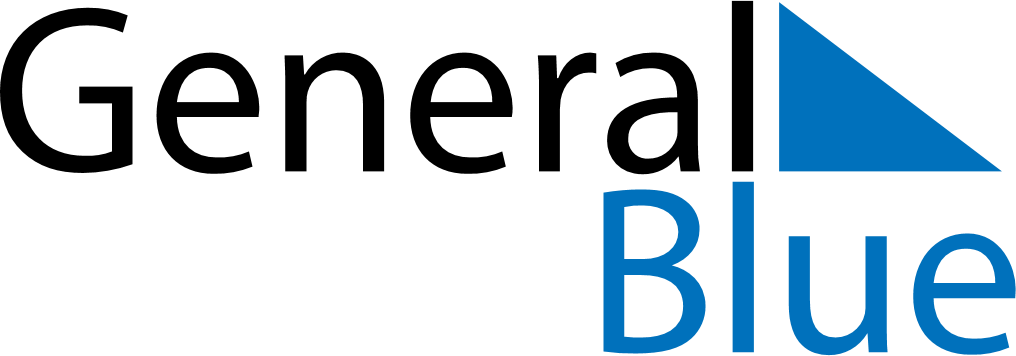 December 2024December 2024December 2024December 2024December 2024December 2024Bafata, Guinea-BissauBafata, Guinea-BissauBafata, Guinea-BissauBafata, Guinea-BissauBafata, Guinea-BissauBafata, Guinea-BissauSunday Monday Tuesday Wednesday Thursday Friday Saturday 1 2 3 4 5 6 7 Sunrise: 7:03 AM Sunset: 6:31 PM Daylight: 11 hours and 27 minutes. Sunrise: 7:04 AM Sunset: 6:31 PM Daylight: 11 hours and 27 minutes. Sunrise: 7:04 AM Sunset: 6:32 PM Daylight: 11 hours and 27 minutes. Sunrise: 7:05 AM Sunset: 6:32 PM Daylight: 11 hours and 26 minutes. Sunrise: 7:05 AM Sunset: 6:32 PM Daylight: 11 hours and 26 minutes. Sunrise: 7:06 AM Sunset: 6:32 PM Daylight: 11 hours and 26 minutes. Sunrise: 7:07 AM Sunset: 6:33 PM Daylight: 11 hours and 26 minutes. 8 9 10 11 12 13 14 Sunrise: 7:07 AM Sunset: 6:33 PM Daylight: 11 hours and 25 minutes. Sunrise: 7:08 AM Sunset: 6:33 PM Daylight: 11 hours and 25 minutes. Sunrise: 7:08 AM Sunset: 6:34 PM Daylight: 11 hours and 25 minutes. Sunrise: 7:09 AM Sunset: 6:34 PM Daylight: 11 hours and 25 minutes. Sunrise: 7:09 AM Sunset: 6:34 PM Daylight: 11 hours and 25 minutes. Sunrise: 7:10 AM Sunset: 6:35 PM Daylight: 11 hours and 25 minutes. Sunrise: 7:10 AM Sunset: 6:35 PM Daylight: 11 hours and 24 minutes. 15 16 17 18 19 20 21 Sunrise: 7:11 AM Sunset: 6:36 PM Daylight: 11 hours and 24 minutes. Sunrise: 7:11 AM Sunset: 6:36 PM Daylight: 11 hours and 24 minutes. Sunrise: 7:12 AM Sunset: 6:37 PM Daylight: 11 hours and 24 minutes. Sunrise: 7:12 AM Sunset: 6:37 PM Daylight: 11 hours and 24 minutes. Sunrise: 7:13 AM Sunset: 6:38 PM Daylight: 11 hours and 24 minutes. Sunrise: 7:13 AM Sunset: 6:38 PM Daylight: 11 hours and 24 minutes. Sunrise: 7:14 AM Sunset: 6:38 PM Daylight: 11 hours and 24 minutes. 22 23 24 25 26 27 28 Sunrise: 7:14 AM Sunset: 6:39 PM Daylight: 11 hours and 24 minutes. Sunrise: 7:15 AM Sunset: 6:39 PM Daylight: 11 hours and 24 minutes. Sunrise: 7:15 AM Sunset: 6:40 PM Daylight: 11 hours and 24 minutes. Sunrise: 7:16 AM Sunset: 6:41 PM Daylight: 11 hours and 24 minutes. Sunrise: 7:16 AM Sunset: 6:41 PM Daylight: 11 hours and 24 minutes. Sunrise: 7:17 AM Sunset: 6:42 PM Daylight: 11 hours and 24 minutes. Sunrise: 7:17 AM Sunset: 6:42 PM Daylight: 11 hours and 24 minutes. 29 30 31 Sunrise: 7:18 AM Sunset: 6:43 PM Daylight: 11 hours and 25 minutes. Sunrise: 7:18 AM Sunset: 6:43 PM Daylight: 11 hours and 25 minutes. Sunrise: 7:18 AM Sunset: 6:44 PM Daylight: 11 hours and 25 minutes. 